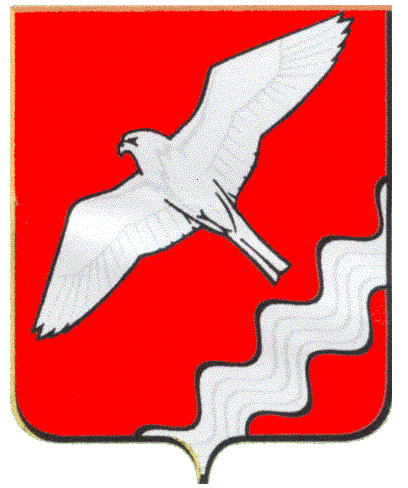 ДУМА МУНИЦИПАЛЬНОГО ОБРАЗОВАНИЯ КРАСНОУФИМСКИЙ ОКРУГ ТРИДЦАТОЕ ЗАСЕДАНИЕ  ШЕСТОГО СОЗЫВАРЕШЕНИЕот 26  марта 2020 года   № 208г. Красноуфимск	В целях реализации статьи 264.4 Бюджетного кодекса Российской Федерации, Положения о бюджетном  процессе в Муниципальном образовании Красноуфимский округ, утвержденного решением Думы Муниципального образования Красноуфимский округ от  31.10.2019 года №159, Положения о Ревизионной комиссии, Дума Муниципального образования Красноуфимский округРЕШИЛА:1. Внести изменения в Порядок  проведения  внешней  проверки годового отчёта об исполнении бюджета Муниципального образования Красноуфимский округ, утвержденного  решением  Думы МО Красноуфимский   округ   от  29.11.2012 №63,  изложив его  в новой редакции.          2. Разместить,  настоящее  решение на  официальном  сайте  Ревизионной комиссии   МО Красноуфимский округ.	3. Контроль за исполнением настоящего решения возложить на постоянную депутатскую комиссию по экономической политике, бюджету и налогам (А.Ф. Боровков).Председатель ДумыМуниципального образованияКрасноуфимский округ                                                                 М.В. БормотоваГлава Муниципального образованияКрасноуфимский округ                                                                О.В. РяписовПриложениек решению Думы МОКрасноуфимский округот 26.03.2020 г. № 208 Порядокпроведения внешней проверки годового отчёта об исполнении бюджета Муниципального образования Красноуфимский округНастоящий Порядок разработан в соответствии с требованиями  статьи 264.4 Бюджетного кодекса Российской Федерации, Положением о бюджетном  процессе в Муниципальном образовании Красноуфимский округ, утвержденный решением Думы Муниципального образования Красноуфимский округ (далее – МО Красноуфимский округ) от 31.10.2019 года №159, Положением о Ревизионной комиссии МО Красноуфимский округ (далее – Ревизионная  комиссия), Инструкцией о порядке составления и представления годовой, квартальной и месячной отчётности об исполнении бюджетов бюджетной системы Российской Федерации, утвержденной приказом Министерства финансов Российской Федерации и Инструкции по бюджетному учёту, утвержденной  приказом Министерства финансов РФ.Годовой отчет об исполнении бюджета МО Красноуфимский округ до его рассмотрения в Думе  МО  Красноуфимский округ подлежит внешней проверке.Внешняя проверка отчета об исполнении бюджета МО Красноуфимский округ за отчётный финансовый год, поступившего в Ревизионную комиссию  от Администрации МО Красноуфимский округ, начинается Ревизионной комиссией в день, в который поступил этот отчёт, и завершается в день, в который подготовлено письменное заключение Ревизионной комиссии по результатам внешней проверки отчёта об исполнении бюджета МО Красноуфимский округ за отчетный финансовый год. 4. Заключение на годовой отчет об исполнении бюджета МО Красноуфимский округ за отчётный финансовый год, представляется в Думу МО Красноуфимский округ с одновременным направлением в  Администрацию МО Красноуфимский округ.5. Продолжительность внешней проверки отчета об исполнении бюджета МО Красноуфимский округ за отчётный финансовый год, проводимой Ревизионной комиссией не может превышать 30 дней.Внешняя проверка годового отчёта об исполнении бюджета МО Красноуфимский округ осуществляется Ревизионной комиссией с соблюдением требований Бюджетного кодекса Российской Федерации, Положения о бюджетном процессе в МО Красноуфимский округ.Внешняя проверка годового отчёта об исполнении бюджета МО Красноуфимский округ включает в себя внешнюю проверку бюджетной отчётности главных  администраторов доходов бюджетных средств, главных распорядителей  бюджетных средств и главных администраторов источников финансирования дефицита  бюджета МО Красноуфимский округ. В ходе проведения внешней проверки бюджетной отчётности проводится  проверка бюджетной отчётности  главных администраторов доходов бюджетных средств, главных распорядителей бюджетных средств и главных администраторов источников финансирования дефицита бюджета МО Красноуфимский округ и бюджетной отчётности органа, организующего исполнение бюджетов, Финансового отдела администрации МО Красноуфимский округ. В состав бюджетной отчётности включаются  документы, изложенные  в пункте 3 статьи 264.1 Бюджетного кодекса Российской Федерации.        10. В ходе  проверки  Ревизионная комиссия рассматривает вопросы о достоверности этой отчётности в том числе:-вопросы о полноте и правильности отражения в годовой отчётности главных администраторов доходов бюджета МО Красноуфимский округ, объёмов доходов, закрепленных за соответствующими главными администраторами доходов бюджета МО Красноуфимский округ;-вопросы о полноте  и правильности  отражения  в годовой бюджетной  отчётности главным  администраторов источников финансирования дефицита бюджета МО Красноуфимский округ, объёмов поступлений источников финансирования дефицита бюджета  МО Красноуфимский округ, а также объёмов бюджетных ассигнований, используемых для погашения источников финансирования дефицита бюджета МО Красноуфимский округ.     11. Главные распорядители и подведомственные им получатели средств местного бюджета, главные администраторы доходов местного бюджета, главные администраторы источников финансирования дефицита местного бюджета представляют составленную ими годовую бюджетную отчетность по формам согласно Инструкции о порядке составления и предоставления годовой, квартальной и месячной отчётности об исполнении бюджетов бюджетной системы Российской Федерации в Ревизионную комиссию не позднее 01 марта текущего финансового года  для проведения  внешней проверки.      12. Результаты внешней проверки годовой бюджетной отчётности оформляются актами проверки.       13. Глава МО Красноуфимский округ  представляет   годовой отчет об исполнении местного бюджета в  Ревизионную комиссию для проведения внешней проверки не позднее 1 апреля текущего финансового года.     14. Ревизионная комиссия подготавливает заключение на годовой отчет об исполнении местного бюджета, в срок, не превышающий   один месяц.      15. Заключение на годовой отчет об исполнении бюджета представляется Ревизионной комиссией в Думу с одновременным направлением в Администрацию в срок до 1 мая текущего финансового года. О внесении изменений в Порядок  проведения  внешней  проверки годового отчёта об исполнении бюджета Муниципального образования Красноуфимский округ